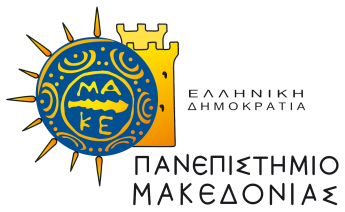 ΣΧΟΛΗ ΕΠΙΣΤΗΜΩΝ ΔΙΟΙΚΗΣΗ ΕΠΙΧΕΙΡΗΣΕΩΝΤΜΗΜΑ ΛΟΓΙΣΤΙΚΗΣ ΚΑΙ ΧΡΗΜΑΤΟΟΙΚΟΝΟΜΙΚΗΣΑ Ι Τ Η Σ ΗΕΠΩΝΥΜΟ	: ………………………………………….ΟΝΟΜΑ	: .…………………………………………	ΠΑΤΡΩΝΥΜΟ	: ..………………………………………..ΜΗΤΡΩΝΥΜΟ	:  ………………………………………….ΔΙΕΥΘΥΝΣΗ	:  ………………………………………….		   ………………………………………….Τ. Κ.		:  ………………………………………….ΤΗΛΕΦΩΝΟ	:  …………………………………………(σταθ.&κιν.)	:  …………………………………………E-MAIL		:  …………………………………………ΣΤΟΙΧΕΙΑ ΤΑΥΤΟΤΗΤΑΣΑΡΙΘΜΟΣ	:  …..……………………………………ΗΜΕΡ. ΕΚΔ.	:  ………………………………………..ΕΚΔ. ΑΡΧΗ	:  ..……………………………………...Θεσσαλονίκη, ………………………… ΠΡΟΣΤΜΗΜΑ ΛΟΓΙΣΤΙΚΗΣ ΚΑΙ ΧΡΗΜ/ΚΗΣ ΣΧΟΛΗ ΕΠΙΣΤΗΜΩΝ ΔΙΟΙΚΗΣΗΣ ΕΠΙΧΕΙΡΗΣΕΩΝ ΠΑΝΕΠΙΣΤΗΜΙΟ ΜΑΚΕΔΟΝΙΑΣΠαρακαλώ όπως δεχθείτε την αίτηση υποψηφιότητάς μου με συνημμένα τα απαιτούμενα δικαιολογητικά για τη διδασκαλία μαθήματος/των , στα παρακάτω γνωστικά αντικείμενα: Ποσοτικές ΜέθοδοιΛογιστικά Πληροφοριακά ΣυστήματαΕλεγκτικήΩς Ακαδημαϊκός Υπότροφος  για το ακαδ. έτος 2020-2021Συνημμένα:1)  Αίτηση υποψηφιότητας		2)  Αντίγραφα τίτλων σπουδών (σε περίπτωση τίτλων σπουδών εξωτερικού πιστοποιητικό ισοτιμίας από το ΔΟΑΤΑΠ)3)  Βιογραφικό σημείωμα 4)  Αναλυτικό υπόμνημα για τα υποβαλλόμενα επιστημονικά δημοσιεύματα5)  Διδακτορική διατριβή και άλλα επιστημονικά       δημοσιεύματα(όλα τα παραπάνω υποβάλλονται σε έντυπη και ηλεκτρονική μορφή)Ο/Η Αιτών/ούσα____________________(ΥΠΟΓΡΑΦΗ)